Конспект урока по предмету «Математика».2 классТема: «Письменные вычисления 45 + 23»Подготовила: учитель начальных классов Тема: «Письменные вычисления 45 + 23»Цели: знакомство с приёмами письменного сложения 45 +23. Развивать логическое мышление, совершенствовать вычислительные навыки и умение решать текстовые задачи.Метапредметные:Личностные: формирование мотива, реализующего потребность в социально значимой и социально оцениваемой деятельности.Познавательные: умение ориентироваться в учебникеКоммуникативные: сотрудничестве в поиске информацииРегулятивные: волевая саморегуляцияТип урока: урок усвоения новых знанийОборудование: плакаты, дидактический раздаточный материал, проектор.Ход урока.Орг. МоментНаш урок сейчас науке посвящается,Что математикой у нас с любовью называетсяОна поможет воспитать такую точность мысли,Чтоб в нашей жизни всё познать, измерить и исчислить.	Сегодня у нас необычный урок. Мы будем познавать, вычислять, мыслить, путешествовать по нашей планете Земля. Я приглашаю в путешествие всех, кто настойчив, кто не боится цифр и вычислений и чей  девиз: «Хочу всё знать!».II. Актуализация знаний	А вот она наша планета Земля. Такой её видят космонавты из космоса, такой вы видите Землю на уроке в школе. (На доске изображение Земли - вид из космоса).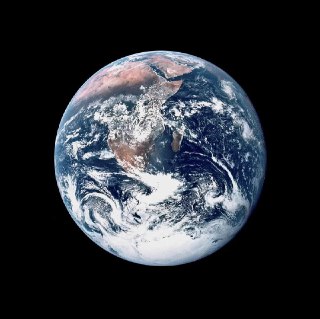 И сегодня вам будет предложено много интересных  заданий, после выполнения наша планета превратится в цветущий сад.Задание, которое вам поможет назвать тему нашего урока.(Вывешиваются карточки с числами).35,33, 37- Посмотрите на ряд чисел.- Как одним словом назвать записанные числа?(двузначные)- Почему они двузначные ?(записаны двумя числами)- Прочитайте их.- Расположите числа в порядке убывания (37, 35, 33)- Вы смогли ответить на мои вопросы! (Переверните карточки)Прочитайте тему нашего урока:«Письменные приёмы сложения».- Вы успешно справились с заданием, молодцы! Вот и появился на нашей Земле первый цветок.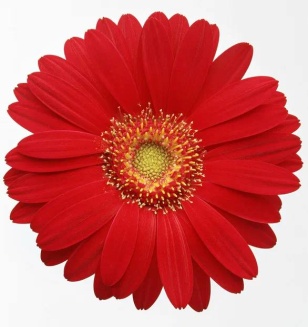 Устный счётОтправляемся в путешествие- Расставьте эти числа на доске в порядке убывания14, 21, 20, 38, 55, 49, 65, 70, 71.(71, 70, 65,55,49, 38, 21, 20, 14)- Увеличьте каждое число на 1.(72,71, 66, 56, 50, 39, 22, 21, 15)- Увеличьте каждое число на 10.(82, 81, 76, 66, 60, 49, 32, 31, 25)- Сколько десятков и единиц в каждом числе?- Так как  Вы успешно справились с заданием, распустился ещё один цветок.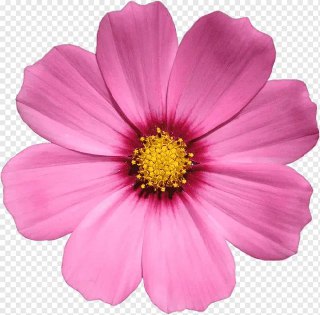 3. Игра «Фотограф».- Я показываю карточку с примером, а Вы должны сфотографировать пример взглядом и записать ответ в «Планшет знаний».75 + 4 = 79                                                   65 - 2 = 6320 + 70 = 90                                                90 - 20 = 7083 + 10 = 93                                                 63 - 30 = 33Взаимопроверка- Так как Вы успешно справились с заданием, распустился ещё один цветок.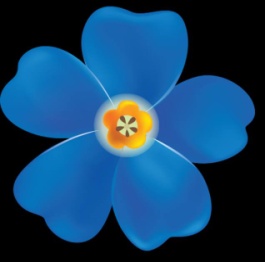 Работа по теме урокаСамоопределение к деятельностиНа доске: 45 и 23- Прочитайте первое число? (45)- Сколько в числе десятков и единиц?  (4дес. и 5 ед.)- Назовите второе число? (23)- Сколько в числе десятков и единиц? (2 дес. и 3 ед.)- Назовите сумму этих чисел?45 + 23 = 68- А как Вы нашли сумму чисел?(Десятки  складываю с десятками, а единицы с единицами)- Это ребята устный приём вычисления (сложения)- А сегодня мы познакомимся с правилами письменного приёма сложения, будем учиться применять его в вычислениях.2. Знакомство с письменным приёмом сложения.Запомните:Письменное сложение начинают записывать с единиц.Числа записывают в столбик, одно под другим.Десятки пишем под десятками, единицы под единицами.Клетки между числами не пропускаем.Знак «+»  пишем слева между слагаемыми.Внизу проводим черту простым карандашом, под которым будем записывать ответ.Работа по учебнику- Прочитайте ещё раз памятку - стр 4- Кто может рассказать?- Молодцы! Вы мне очень помогли и снова распустился цветок. III. ФизминуткаСпал цветок и вдруг проснулся(туловище вправо, влево)Больше спать не захотел(туловище вперёд, назад)Шевельнулся, потянулся(руки вверх, потянуться)Взвился верх и полетел(руки вверх, влево- вправо)Солнце утром лишь проснётся,Бабочка кружит и вьётся.(покружиться)Продолжение работы по теме урокаРешение примеров стр. 4 № 1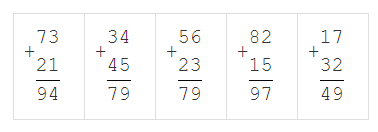 - Вы хорошо справились с заданием - цветок на нашу планету Земля.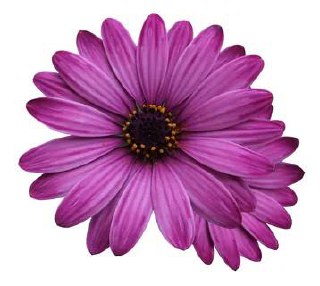 Работа в группах? Задание под красной чертой реши примеры.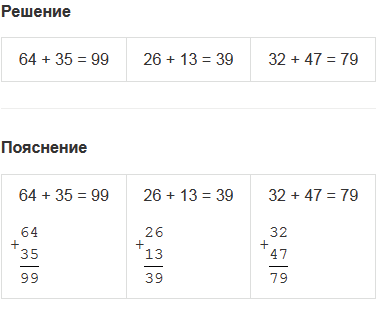 - Молодцы! Каждая группа справилась с заданием - цветок.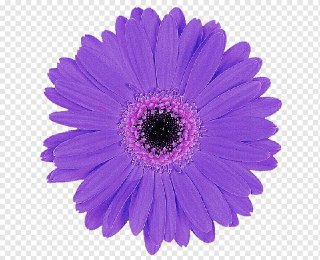 Решение задачи.- Прочитайте задачу- О чём говорится в задаче?(о платье и переднике)- Что известно?(На  платье отрезали 4 метра)- Что сказано про передник?(Неизвестно сколько отрезали, но  скан на 3 метра меньше)- Что нужно узнать?(Сколько всего метров ситца отрезали от куска)- Составим краткую запись.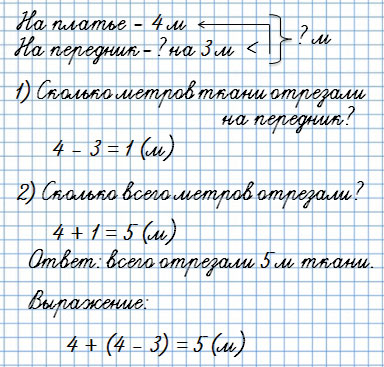 - Можем сразу ответить на вопрос задачи? (Нет)- Почему? (Не знаем сколько метров отрезали на передник)- А можем узнать, сколько метров отрезали на передник? (да)- Как?  (4 -3 =1 м)- Это мы узнали, сколько отрезали на передник.- Как узнать, сколько всего метров отрезали?(4 + 1 = 5 м)- Может кто - то сможет записать выражение?4 + (4 - 3) = 5(м)Ответ: 5 метров ситца отрезали от куска.- Молодцы! И снова распустился прекрасный цветок.4. Самостоятельная работа.- А сейчас посмотрим, как Вы усвоили новый материал. Выполним небольшую самостоятельную работу на карточках. Примеры нужно записывать в столбик и решить. - Поменяйтесь тетрадками. Если нет ошибок поставьте простым карандашом отметку «5».- Я вижу, что и самостоятельно Вы умеете работать. Поэтому расцвёл снова наш цветок.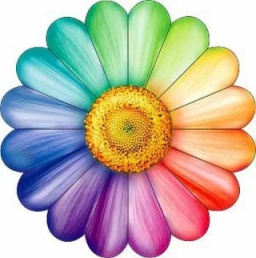 5. Работа в паре. Задание на полях.6 + 2 = 5 + 38 + 3 = 11 + 0 или 8 + 3 = 11 - 08 + 2 = 18 - 87 + 4 = 6 + 5- Молодцы, умеете работать в паре, цветок.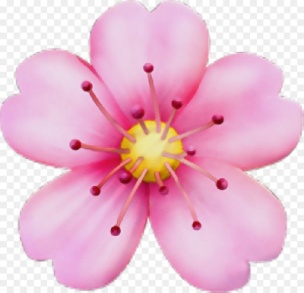 - Ребята, посмотрите какая красивая стала наша Земля.  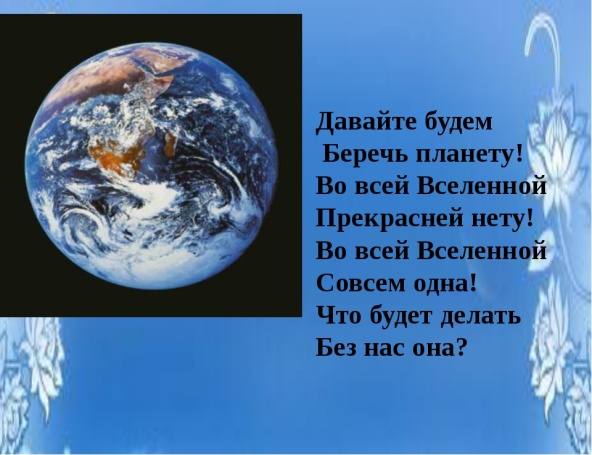 Итог урока- Чему научились на уроке?- Всё ли Вам было понятно?- Что особенно понравилось?-Что вызвало затруднения?- Давайте ещё раз повторим памятку (читаем хором)V. Рефлексия-Наш урок подошёл к концу.- Оценим свою работу на уроке.Домашнее задание - стр. 4 № 3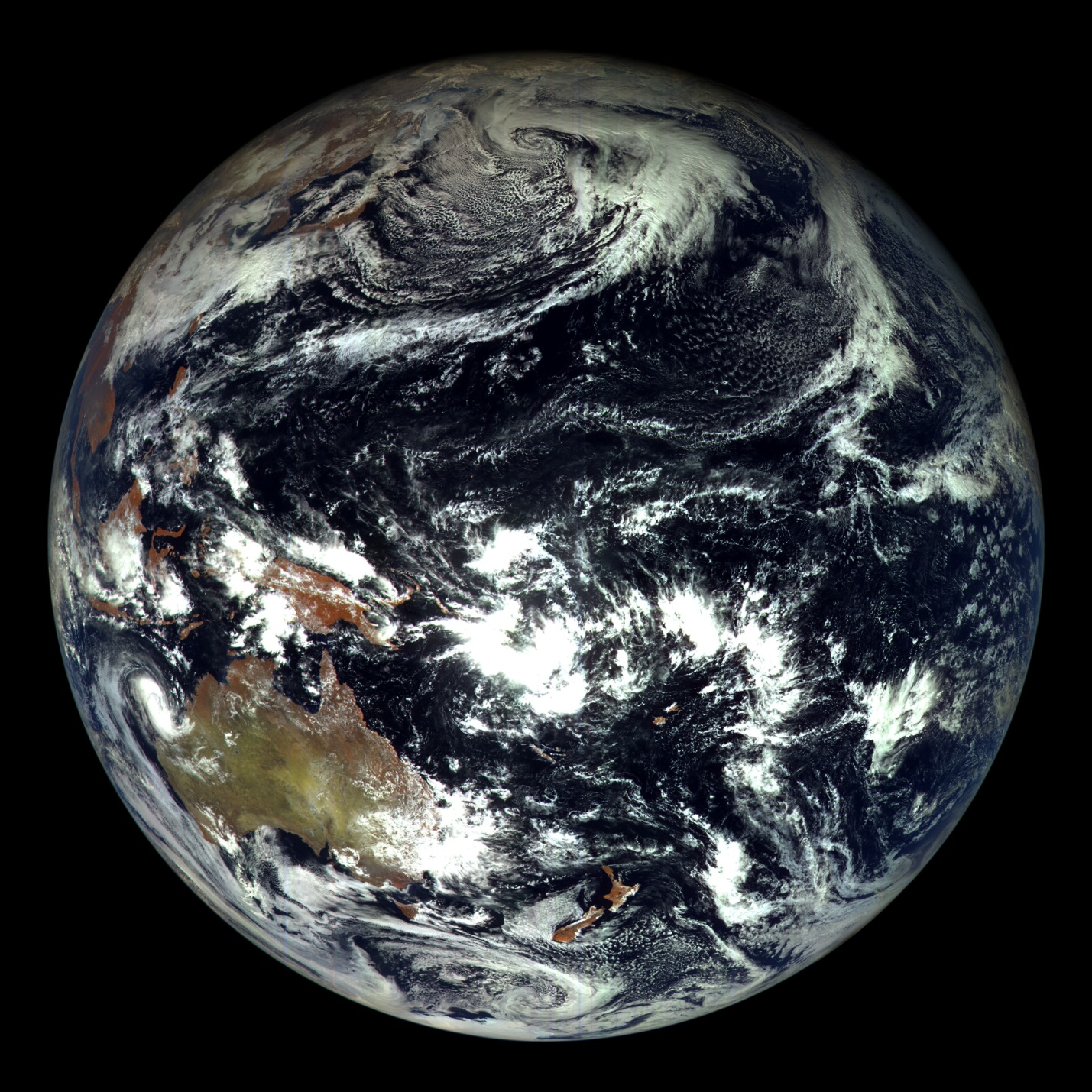 1 вариантЗаписывать столбиком64 + 35 = 26 + 13 =32 + 47 = 2 вариантЗаписывать столбиком75   + 24 =37 + 42 =61 + 28 =